XIX Международная (заочная) научно-практическая конференциягуманитарных и общественных наукКУЛЬТУРА, НАУКА И ИСКУССТВОВ ОБРАЗОВАТЕЛЬНОМ ПРОЦЕССЕ СОВРЕМЕННОСТИ(К-19)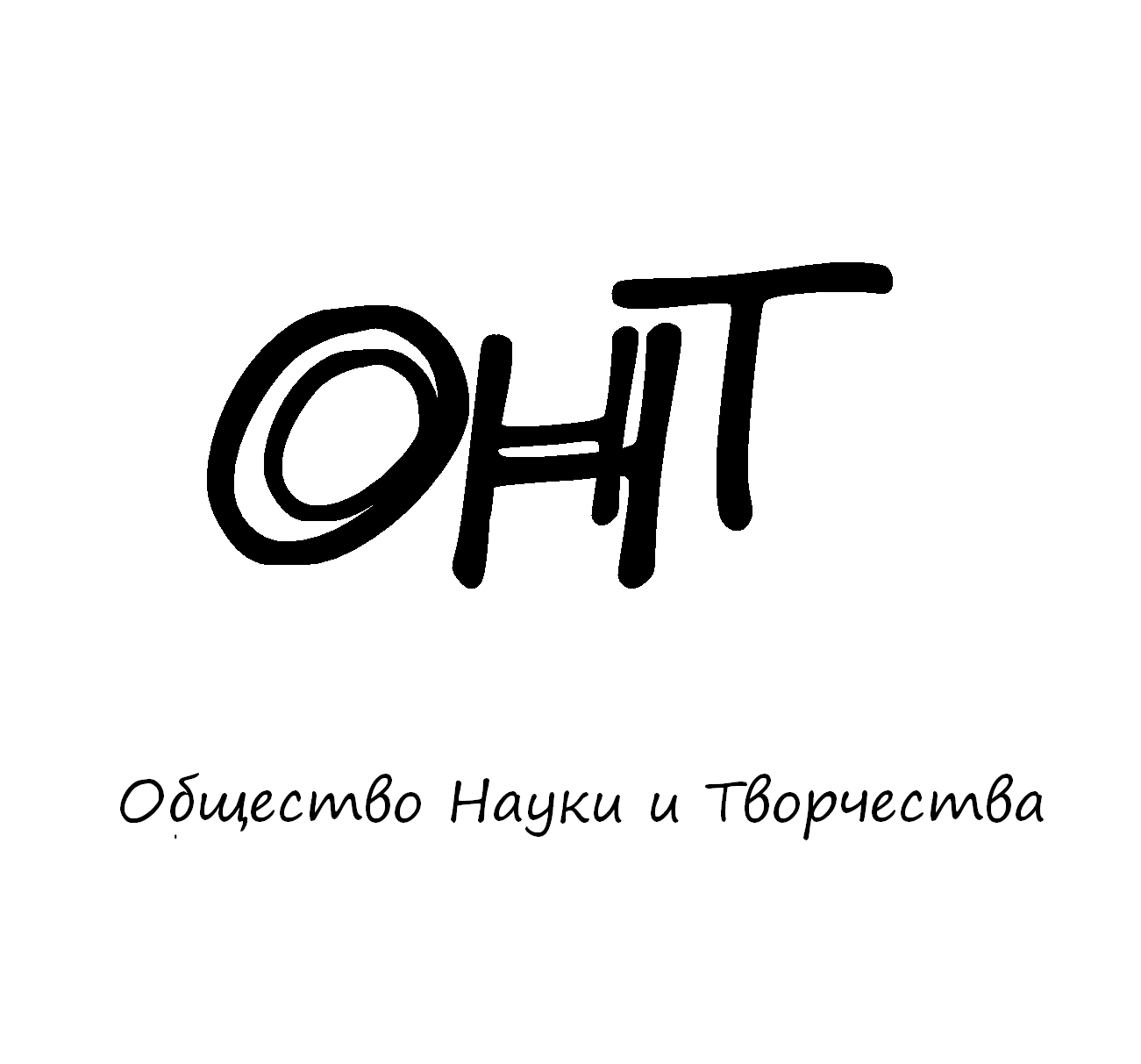 24 декабря 2014 годаКАЗАНЬУважаемые коллеги!Приглашаем Вас принять участие в международной  научно-практической конференции ученых, аспирантов и студентов:
КУЛЬТУРА, НАУКА И ИСКУССТВОВ ОБРАЗОВАТЕЛЬНОМ ПРОЦЕССЕ СОВРЕМЕННОСТИОсновной язык конференции – русский. Принимаем материалы также на английском, немецком, французском, армянском и украинском языках.Основные направления конференции:Секция 1. АнтропологияСекция 2. АрхеологияСекция 3. ГеографияСекция 4. ИскусствоСекция 5. ИсторияСекция 6. Классика. Классическая античностьСекция 7. КраеведениеСекция 8. КультурологияСекция 9. ЛитературоведениеСекция 10. ПолитологияСекция 11. Психология и педагогикаСекция 12. РиторикаСекция 13. Социология Секция 14. Филология и лингвистикаСекция 15. ФилософияСекция 16. Этнография24 декабря – к участию принимаются статьи и тезисы, которые будут в дальнейшем опубликованы в электронном сборнике научных трудов по итогам конференции. Участники мероприятия по итогам конференции получают по почте:- диплом участника конференции;- справку о принятии участия в конференции.А также по электронной почте:- электронный сборник научных трудов "Интеграция мировых научных процессов как основа общественного прогресса,  ISSN 2308-7641;- программу конференции.ПОРЯДОК ПРОВЕДЕНИЯ КОНФЕРЕНЦИИ:Чтобы поучаствовать в конференции, Вам необходимо отправить в одном письме  по адресу ontvor@yandex.ru  до 23  декабря  2014 года (включительно):1)  статью или тезисы;2) квитанцию, подтверждающую оплату оргвзноса (о стоимости участия подробнее прописано в разделе «Расчет стоимости участия»);3) сведения об авторе (или об авторах, если их несколько).Письмо следует отправлять с пометкой: «Материалы для участия в конференции К-19 (фамилия автора)».В электронном варианте каждая статья должна быть в отдельном файле. В имени файла укажите шифр (К-19), номер секции и фамилию первого автора (например, К-19 Секция 11 Иванов). Сведения об авторах требуется оформить в виде таблице. В имени файла со сведениями об авторе укажите шифр конференции и фамилию автора (например, К-19 Сведения об авторе Иванов). На каждого автора сведения об авторе оформляются отдельно.Авторам, отправившим материалы по электронной почте и не получившим подтверждения их получения, просьба продублировать заявку. Материалы, направленные позже указанного срока, к рассмотрению приниматься не будут. Если научная работа написана в соавторстве, то за каждого соавтора необходимо доплатить сумму в размере 100 рублей. Сведения об авторе заполняется на каждого автора в отдельности. Отправка материалов (диплома и справки) за одну научную работу по почте России осуществляется только по одному адресу, вне зависимости от количества авторов научной работы, поэтому тому автору, на чье имя приходит письмо, необходимо позаботиться о том, чтобы все соавторы имели возможность получить свои дипломы и справки. За неполучение материалов, отправленных по указанному адресу по причинам несогласованности авторов друг с другом, Общество Науки и Творчества ответственности не несет.ОБЩИЕ ТРЕБОВАНИЯ К ОФОРМЛЕНИЮ:Текст написан в формате MicrosoftWord. Формат страницы: А4 (210×297 мм). Поля:  – со всех сторон. Размер шрифта – 14; тип шрифта – Times New Roman. Междустрочный интервал – одинарный. Название работы печатается прописными буквами, шрифт – жирный, выравнивание по центру. Ниже, через две строки, строчными буквами – полное имя автора, выравнивание текста по правому краю. В том случае, если авторов больше, чем один – имя второго и последующего авторов печатается на следующих строках отдельно. На следующей строке – полное название ВУЗа, через запятую - город, выравнивание текста по правому краю. После отступа в две строки следует текст. Абзацный отступ – , выравнивание текста проводится по ширине. Переносы в тексте не ставить.Название и номера рисунков указываются под рисунками, названия и номера таблиц – над таблицами. Таблицы, схемы, рисунки, формулы, графики не должны выходить за пределы указанных полей (шрифт в таблицах и на рисунках – не менее 10пт). Сноски на литературу в квадратных скобках. Наличие списка литературы обязательно. Переносы не ставить.В электронном варианте каждая статья должна быть в отдельном файле. В имени файла укажите шифр (К-19), номер секции и фамилию первого автора (например, К-19 Секция 11 Иванов). Некорректно оформленные материалы могут быть сняты с участия в конференции в том случае, если автор отказывается переоформлять свои материалы верно или предоставляет заведомо ложную информацию. Будьте внимательны при оформлении материалов!РАСЧЕТ СТОИМОСТИ УЧАСТИЯ:
Оргвзнос оплачивается для возмещения организационных, издательских, полиграфических расходов и расходов по пересылке материалов конференции авторам. Дипломы и справки мы отправляем по Почте России на то имя, которое указано в сведениях об авторах как получатель,  электронный сборник в формате pdf и программу конференции отправляются по электронной почте тому автору, который высылал материалы для участия в конференции.Оргвзнос для участников из РФ:- стоимость оргвзноса для участия доклада, объем которого менее 10 страниц – 600 рублей;- стоимость оргвзноса для участия доклада, объем которого от 10 до 19 страниц – 1000  рублей;- стоимость оргвзноса для участия доклада, объем которого от 20 до 30 страниц – 1500  рублей.За каждого соавтора следует дополнительно оплатить  100  рублей.Участникам из РФ  платить следует по банковским реквизитам, указанным ниже.Оргвзнос для участников из стран СНГ (кроме России):- стоимость оргвзноса для участия доклада, объем которого менее 10 страниц – 900 рублей;- стоимость оргвзноса для участия доклада, объем которого от 10 до 19 страниц – 1300  рублей;- стоимость оргвзноса для участия доклада, объем которого от 20 до 30 страниц – 1800  рублей.За каждого соавтора следует дополнительно оплатить  100  рублей.Участникам из стран СНГ (кроме России) платить следует через системы денежных переводов Western Union, Золотая Корона, Unistream и др. Перевод необходимо сделать на имя Кузьмин Сергей Владимирович, г. Казань.В том случае, если Вы неправильно рассчитали стоимость  участия в конференции, мы просим Вас доплатить необходимую разницу, и имеем право не принимать Вашу работу к участию в том случае, если  Вы отказываетесь от доплаты. Количество докладов от одного участника не ограничено. За каждый доклад оргвзнос оплачивается отдельно, согласно разделу «Расчет стоимости участия».ВНИМАНИЕ! Если  Вы не уверены в том, примут ли Вашу статью к участию в конференции, или у Вас есть сомнения по поводу итоговой стоимости участия, пожалуйста, обязательно напишите нам на электронную почту, мы Вам всё разъясним!СВЕДЕНИЯ ОБ АВТОРЕ:Сведения об авторах требуется оформить в таблице. В имени файла со сведениями об авторе укажите шифр конференции и фамилию автора (например, К-19 Сведения об авторе Иванов).На каждого автора сведения об авторе оформляются отдельно.Оргкомитет конференции:Председатель – руководитель Общества Науки и Творчества Кузьмин Сергей ВладимировичГлава приемной комиссии - Мухамедьяров Искандер Рустамович
Преподавательский состав конференции:1. Айзикова И.А. - доктор филологических наук, профессор Томского государственного университета.
2. Есаджанян Б.М. - академик АПСН (РФ), доктор педагогических наук, профессор Армянского государственного педагогического университета им. Х.Абовяна, Ереван.
3. Амирханян М.Д. - доктор филологических наук, профессор Ереванского государственного лингвистического университета им. В.Я. Брюсова.4. Тер-Вартанов Э.Р. - кандидат философских наук, доцент Ереванского государственного лингвистического университета им. В.Я. Брюсова.
5. Сафарян Ю.А. - доктор архитектуры, профессор, лауреат Госпремии СССР, Ереванский государственный университет архитектуры и строительства.
6. Петросян В.С. - кандидат исторических наук, доцент Ереванского государственного университета.
7. Геворкян С.Р. - доктор психологических наук, профессор, Армянский государственный педагогический университет им. Х.Абовяна, Ереван.8. Котова Н.И. - зав. кафедрой товароведения и экспертизы товаров Кемеровского института (филиала) РГТЭУ, к.т.н., профессор.Контакты:По всем вопросам обращайтесь по электронной почте: ontvor@yandex.ruКонтактный телефон для срочных вопросов:89503125696 – руководитель Общества Науки и Творчества Кузьмин Сергей Владимирович.Официальный сайт: on-tvor.ruБанковские реквизиты для оплаты оргвзноса (участникам из РФ):Также возможна оплата посредством электронных платежей (с помощью Яндекс. Денег или WebMoney).  Вы можете уточнить номера счетов для оплаты по электронной почте ontvor@yandex.ru.Общество Науки и Творчества предупреждает: защитой прав на произведения ОНТ не занимается, материал публикуется только с разрешения авторов, которое они выдают, принимая решение поучаствовать в конференции.Крайний срок выхода материалов
конференции – 1 месяц с даты
окончания приема заявок.ВНИМАНИЕ!ВОЗМОЖНО РАЗМЕЩЕНИЕ ВАШЕЙ НАУЧНОЙ РАБОТЫ В НАУКОМЕТРИЧЕСКОЙ БАЗЕ РИНЦ! ЧТОБЫ УЗНАТЬ ПОДРОБНОСТИ, ОБРАТИТЕСЬ К ОРГАНИЗАТОРАМ ПРОЕКТА ПО ЭЛЕКТРОННОЙ ПОЧТЕ ДО ОПЛАТЫ ОРГЗВНОСА УЧАСТИЯ В КОНФЕРЕНЦИИ!Представляем Вашему вниманию все научные мероприятия Общества Науки и Творчества в декабре 2014 года:Конференции:24 декабря. XIX Международная (заочная) научно – практическая конференция гуманитарных и общественных наук «Культура, наука и искусство в образовательном процессе современности»25 декабря. XIX Международная (заочная) научно – практическая конференция «Актуальные вопросы юридических наук в современном научном знании»26 декабря. XIX Международная (заочная) научно – практическая конференция «Психология и педагогика как науки формирования культурного потенциала современного общества»27 декабря. XIX Международная (заочная) научно – практическая конференция «Экономика, управление и финансы в XXI веке: взгляд современного научного мира» 30 декабря. II Итоговая Международная (заочная) научно – практическая конференция по всем наукам «Интеграция мировых научных процессов как основа общественного прогресса»Публикации:1-31 декабря. Международный сборник научных трудов «Интеграция мировых научных процессов как основа общественного прогресса» (Выпуск №20)Публикации РИНЦ:1-31 декабря. Международный  научный журнал «SCIENCE TIME» (Выпуск №12)Конкурсы:27  декабря. Международный (заочный) конкурс портфолио «КОЛОСС-2014»30  декабря. Международный (заочный) конкурс «Лучшая научная работа - 2014» (РИНЦ)Олимпиады:13-18 декабря.  Международная (дистанционная) олимпиада по литературе18 – 23 декабря. Международная (дистанционная) олимпиада по философии20 – 25  декабря.  Международная (дистанционная) олимпиада по менеджментуПодробности: на сайте on-tvor.ru  в разделе «Мероприятия».Ф.И.О. автораМесто работы (ВУЗ)Должность, кафедра без сокращений, ученая степень, ученое звание
(если есть)Адрес рабочий, домашнийE-mailТелефон мобильныйНазвание работыШифр конференцииК-19Номер секцииКоличество страниц в докладе автораДень участия в конференции:24 декабряСумма  оплатыАдрес, на который необходимо  высылать материалы (обязательно с указанием индекса и ФИО получателя)Источник, из которого Вы узнали об Обществе Науки и ТворчестваПолучатель:ИП Кузьмин Сергей Владимирович (указывать полностью)ИНН 165720091033Р/с: 40802810207010000094 Банк
получателя:ОАО "ИнтехБанк"БИК: 049205804К/с: 30101810700000000804 в ГРКЦ НБ РТ г.КазаньНазначение платежа:За участие в конференции К-19 (указать ФИО участника)